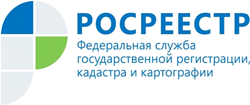 Управление Росреестра по Республике АдыгеяВопросы цифровизации архивных документов рассмотрели на рабочей встрече в РосреестреВ целях реализации проекта «Национальная система пространственных данных» Управлением Росреестра по Республике Адыгея совместно с региональной Кадастровой палатой проведена рабочая встреча.14 апреля текущего года на площадке Управления Росреестра по Республике Адыгея состоялась рабочая встреча по вопросам цифровизации архивных документов. Присутствующие обсудили проблемные вопросы, возникающие при проведении работ по переводу в электронную форму документов, содержащихся в реестровых делах, проработали алгоритм совместных действий по проведению и контролю работ по оцифровке реестровых дел, а также обеспечению сохранности оцифрованных дел в электронном виде. Мариета Емыкова, заместитель руководителя Управления:Организация и ведение архивов является одним из приоритетных направлений в деятельности Управления. Оцифровка архивных документов – это очевидная необходимость в современном цифровом мире. Качественный перевод реестровых дел в электронный вид позволяет сократить время учетно-регистрационных действий, в случае предоставления заявителем полного пакета документов.Управлением совместно с Кадастровой палатой проводится масштабная работа по оцифровке архивов. На территории региона в электронный вид осталось перевести 321783 реестровых дела, сформированных на бумажном носителе.Ирина Никитина, заместитель директора Кадастровой палаты:При проведении учетно - регистрационных действий электронный архив документов позволяет просматривать историю объекта недвижимости, вне зависимости от региона, в котором он расположен. Тем самым реализуется экстерриториальный принцип оформления недвижимости в полном объеме.Материал подготовлен Управлением Росреестра по Республике Адыгея------------------------------------Контакты для СМИ: (8772)56-02-4801_upr@rosreestr.ruwww.rosreestr.gov.ru385000, Майкоп, ул. Краснооктябрьская, д. 44